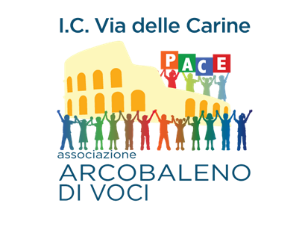 PARTECIPAZIONE SETTIMANA BIANCA 2020Dati ragazzo/a:DATI GENERALICognome e nome: Classe e sezione:Numero di cellulare (se ne ha):PER L’ASSICURAZIONELuogo e data di nascita:Codice fiscale:SCI o SNOWBOARD? (barrare): LIVELLO SCI (barrare)PER IL NOLEGGIO DI ATTREZZATURA*Altezza:Misura scarpe:Peso:* Segnalare se ha attrezzatura propria, e quale: SEGNALARE ALLERGIE/INTOLERANZE/QUESTIONI MEDICHE:Dati genitori:Cognomi e nomi (indicare numero di tessera socio dell’Associazione Arcobaleno di voci):Numeri di cellulare:Indirizzi mail:scisnowboard (non è garantito/dipende dal numero di richieste e livello)principiante assoluto/a (mai sciato)ha sciato qualche volta/ha fatto una settimana bianca (curva spazzaneve) scia già da qualche anno (curva sci paralleli) esperto/a